新北市政府教育局107年推動十二年國民基本教育實施方案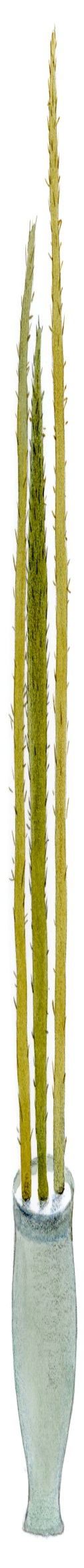 家長宣導研習邀請通知單各位家長您好：    新北市政府教育局為讓各界能更了解12年國教，針對「107學年度適性入學」(包括適性輔導、基北區免試入學(含優先免試)、技職教育、特色招生(含專業群科)、五專入學方式及志願選填等)，規劃19場適性入學宣導研習場次，期盼此次活動的安排與課程設計，能讓您在教育政策及孩子升學輔導有所裨益，為了暸解各場次出席人數好準備研習資料，爰請各位家長填寫出席調查表、簽名後請貴子弟帶回學校，轉交導師彙整後，以統計出席人數及準備相關資料，誠摯邀請您的參與！新北市政府教育局107年推動十二年國民基本教育實施方案家長宣導研習參加調查回條班級：        座號：              學生姓名：                  家長簽名：□ 我可以參加場次是第     、     、     場  (可複選，並依上面場次表填入數字)□ 表訂場次日期均有事，不克參與。※本表請貴家長填寫後、於107年2月27日(二)撕下回條、貼於聯絡簿，由貴子弟  帶回學校轉交導師，再由導師轉交輔導處收執。場次辦理日期及時間辦理地點宣導主題場次辦理日期及時間辦理地點宣導主題1107年3月3日(六) 8:30－12:30新北市立中和高中●適性輔導   ●入學管道 ●志願選填2107年3月3日(六)13:30－17:30新北市立安康高中●適性輔導   ●入學管道 ●志願選填3107年3月10日(六) 8:30－12:30新北市立三重高中●適性輔導   ●入學管道 ●志願選填4107年3月10日(六) 9:00－12:50新北市立新北高工■技職宣導5107年3月11日(日) 8:30－12:30新北市立板橋高中●適性輔導  ●入學管道●志願選填6107年3月17日(六)8:30－12:30新北市立竹圍高中●適性輔導  ●入學管道●志願選填7107年3月17日(六) 9:00－12:50新北市立樟樹實中■技職宣導8107年3月17日(六) 13:30－17:30新北市立樹林高中●適性輔導  ●入學管道●志願選填9107年3月18日(日) 8:30－12:30新北市立板橋高中●適性輔導  ●入學管道●志願選填10107年3月24日(六) 8:30－12:30新北市立丹鳳高中●適性輔導  ●入學管道●志願選填11107年3月24日(六) 9:00－12:50新北市立鶯歌工商■技職宣導12107年3月24日(六)13:30－17:30新北市立林口高中●適性輔導  ●入學管道●志願選填13107年3月25日(日) 8:30－12:30新北市立永平高中●適性輔導  ●入學管道●志願選填14107年4月14 日(六) 8:30－12:30新北市立三民高中●適性輔導  ●入學管道●志願選填15107年4月14日(六) 9:00－12:50新北市立淡水商工■技職宣導16107年4月14日(六) 9:00－12:50新北市立瑞芳高工■技職宣導17107年4月21日(六) 8:30－12:30新北市立秀峰高中●適性輔導  ●入學管道●志願選填18107年4月21日(六) 9:00－12:50新北市立三重商工■技職宣導19107年5月12日(六) 9:00－12:50新北市立泰山高中■技職宣導